Hanging Rock Christian CampDishwasher- Job Description2023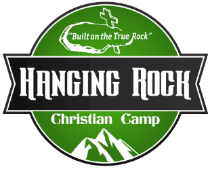 Reports to:Associate Director/CooksRequirements:Must be at least 14 years oldMust bring a positive attitude Must be willing to serveMust be diligent and timely in getting the job doneMust be flexible and able to adaptResponsibilities:Wash dishesPut dishes awayAfter all dishes are doneClean sinks, counters, walls and floors as neededPut all dirty wash cloths and towels in laundry basketEmpty trash and put new trash bag back inWash tables and chairs in dining hallSweep and mop floors in dining hall as neededClean walls and floors by drink sink as neededHelp with end of camp deep clean Check with head cook before you leaveDeep clean days – You will need to completely remove all tables and chairs from dining room and sweep and mop. On these days you will be paid for two meals. Compensation: $20 per MealHours: (these times are approximate and subject to change) You need to arrive 30 minutes before the staff eats and stay until your job is done!